Общероссийская общественная организацияАссоциация медицинских сестер РоссииСанкт-петербургское отделение «Ассоциация медицинских сестер России»Семинар"Эффективный перинатальный уход как основа качественной акушерской помощи. Базовые понятия "ПРОГРАММАДата проведения: 13 мая 2020 годаМесто проведения: Санкт-Петербург, ул. Миллионная д.2916.30 -17.00Регистрация 17.00 – 18.30Лекция – «Эффективный перинатальный уход как основа качественной акушерской помощи. Базовые понятия»Лектор – Агапова Юлия Владимировна, председатель Санкт-Петербургского отделения «Ассоциации медицинских сестер России», председатель секции «Акушерское дело» «Ассоциации медицинских сестер России».  В лекции будут рассмотрены современные понятия, связанные с понятиями «качество медицинской помощи», «эффективный перинатальный уход», «организация акушерской (сестринской) помощи», «пациенториентированная модель оказания медицинской помощи». Цель семинара: информирование медицинских работников среднего звена, участвующих в оказании акушерско-гинекологической помощи населению, об оказании качественной медицинской помощи во время беременности, родов, послеродового периода, основанных на принципах доказательной медицины, рекомендациях ВОЗ, современных мировых тенденциях. Проведение подобных мероприятий позволит не только повысить информированность медицинских сестер и акушерок в вопросах качества медицинской помощи, но и сформировать критическое мышление о существующей практике и послужить руководством к преобразованиям в ежедневной работе.  18.30 – 18.50Дискуссия. Ответы на вопросы18.50 – 19.00Анкетирование слушателейПредседатель программного комитетаПредседатель СПб отделения РАМС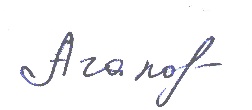 Агапова Ю.В.